CENTRUL  ȘCOLAR  DE  EDUCAȚIE  INCLUZIVĂ  NR.1 Oradea                                           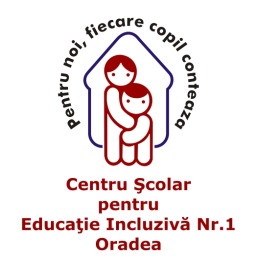      Disciplina :Fizică       Cls. a VIII AUnități și instrumente  de  măsură   pentru  masa  corpurilorResurse video yotube: MASA CORPURILOR ȘI CÂNTĂRIREA - video educativ pentru elevi si profesorihttps://www.youtube.com/watch?v=Wt08A7ZR2eA1. Care  este  principala  unitate  de  măsură  pentru  masa  corpurilor?Gramul   gKilogramul  KgMetrul  mLitrul  L2. Completați spațiile libere:Pentru a cântări legume și fructe  în magazine , se folosește ..............................................................................................................Pentru a cântări medicamente sau bijuterii se folosesc ca instrumente de măsură ........................................ sau ................................................Pentru a cântări oameni se folosesc .....................................................................................................................................................................Pentru a cântări mașini se folosesc ....................................................................................................................................................................Pentru a cântări lucruri sau obiecte cu masa foarte mare se folosesc....................................................................................................Pentru a cântării alimente în bucătărie se folosesc....................................................................................................................................................3. De ce plutesc corpurile în spațiu ?Nu au greutateLipsa gravitațieiSunt foarte ușoare4. Care  sunt  principalele  unități de măsură:În SUA ...........................................Înb China ........................................În  Romînia ....................................În  Arabia  ........................................